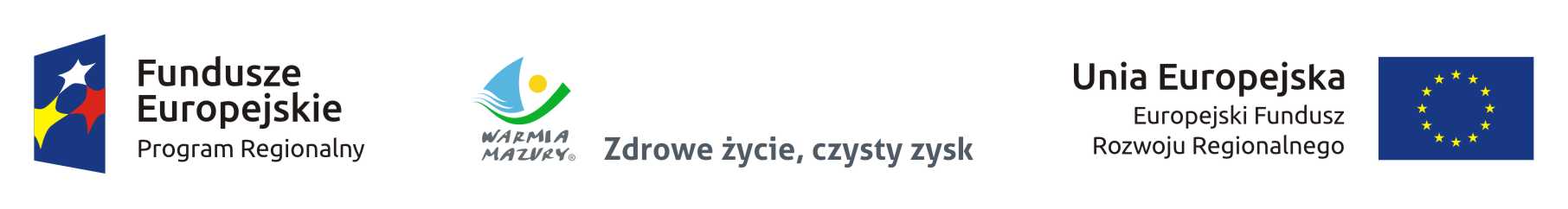 Oświadczam/y, że przejmuję/emy odpowiedzialność z tytułu ewentualnych szkód, powstałych w szczególności w związku z niewykonaniem lub nienależytym wykonaniem umowy oraz pokryję/emy bieżące zobowiązania wynikające z zawartej umowy przez moje/nasze małoletnie dziecko. …………………………………………………………….…………….…………….………… Imię i nazwisko, data urodzenia małoletniego dziecka ……………………………………………………………….…………….…………….……… Imię i nazwisko matki / prawnej opiekunki, PESEL: ………………………………………………………….…………….…………….……………Imię i nazwisko ojca / prawnego opiekuna, PESEL:Adres ………………………………………………………………………………………… Telefon Kontaktowy:…………………………………………………………………………… Miejsce i data podpisania dokumentu ………………………………..……………………….. Informujemy, że Administratorem Danych jest Gminne Centrum Kultury i Biblioteka w Płośnicy. Państwa dane osobowe będą przetwarzane wyłącznie w celu udokumentowania wyrażenia zgody na uczęszczanie małoletniego dziecka do Centrum Aktywności Lokalnej w Zalesiu. Bez Państwa wyraźnej zgody dane osobowe nie będą udostępniane odbiorcom danych. Przysługuje Państwu prawo dostępu do treści danych oraz możliwość ich poprawiania. Zgody udzielają Państwo dobrowolnie, jakkolwiek brak jej wyrażenia będzie oznaczał, że małoletnie dziecko nie będzie mogło korzystać z usług Centrum Aktywności Lokalnej w Zalesiu.